POSITION:  Resource Stewardship Forestry and GIS Technician		  START & END DATE:  October 2019 to April 2020PAY RATE:   $16-$18/hour commensurate with experienceLOCATION: 6060 Broadway, Denver, CO 80216DEADLINE FOR APPLICATIONS: September 23, 2019Colorado Parks and Wildlife’s Resource Stewardship Program is seeking to fill a temporary forestry/GIS technician position.  This is a 40 hours per week, Monday-Friday, position and is based in north Denver.  This position provides a great entrance into the working worlds of Conservation Biology, Forest Management, Natural Resources Management and GIS in the beautiful state of Colorado.JOB DESCRIPTION:  This position’s responsibilities will primarily include involve preparing and coordinating natural resource fieldwork including forest inventory, photo monitoring, forest management project assessments and restoration/revegetation projects.  The Technician will travel to state parks across Colorado to assess progress and outcomes of several forest management projects.  Responsibilities will include preparation of GIS data and maps and designing geodatabases, improving and migrating existing spatial information into those geodatabases.  The Technician will assist in field inventories of resources, conduct biological research, and conduct meetings with partners, volunteers and contractors in the office and in the field.  The Technician will conduct other program administrative tasks such as organizing/filing electronic and paper files.  There will be a field component using ESRI Collector to map resources on the parks and the applicant should be physically able and willing to hike and camp and have own camping equipment (tent and sleeping bag).  MINIMUM REQUIREMENTS:  Applicants should have a bachelor’s degree and a background in forestry, ecology, wildlife biology, botany, natural resources, GIS, or related fields; as well as be proficient with ArcMap10, and Microsoft Excel, Word, and Access.  Experience with Microsoft Office products is required.  Experience with ESRI Collector and ArcGIS Online is helpful.  The ability to work with autonomy, good organizational skills, as well as good written and oral communication skills is required.  An ideal candidate will have:At least 1 year of experience using ArcGIS 10.x software.Experience with wildland or prescribed fire, fuels mitigation, forest management.Experience with ArcGIS tools and maintaining/populating databases.Ability to create GIS maps to illustrate on-the-ground natural resource conditions.Knowledge of wildlife and vegetation known to inhabit Colorado.Basic understanding of natural resource and public land management principles and an understanding of how natural sciences relate to land management.Experience and familiarity with the use of ESRI Collector.Strong work ethic, be organized and have the ability to work in a fast paced setting both independently and on teams.Ability to communicate information clearly and concisely, develop reports and present information both orally and in writing.Must have (or obtain) a Colorado Driver's license.This position provides a good opportunity to gain experience in GIS, ecology, resource management and planning, and conservation in a practical real world setting.  For more info on CO Parks and Wildlife - please see – www.cpw.state.co.us.Currently, temporary employees of the State of Colorado are not eligible for health benefits.  All employees are eligible to contribute to a 401k program and the state PERA retirement fund.HOW TO APPLY:  Please submit a 1. Cover letter, 2. Resume, and 3. Professional References (3 minimum) to matt.schulz@state.co.us by September 23, 2019, but applications will be reviewed as they arrive.  Please email materials as PDF documents in order to be considered.  Due to a short timeline for filling this position, local applicants are preferred.CPW is committed to fairness and equality of opportunity in the workplace. All qualified applicants will receive consideration for employment without regard to race, color, religion, gender, gender identity or expression, sexual orientation, national origin, genetics, disability, age, or veteran status.The Department of Natural Resources participates in E-Verify in accordance with the program’s Right to Work for all newly-hired employees. Upon acceptance of a job offer, employees are queried through the electronic system established by the Department of Homeland Security (DHS) and the Social Security Administration (SSA) to verify identity and employment eligibility. You may complete section 1 of the I-9 form upon your acceptance of a job offer letter, but no later than your first day of employment and in addition, on your first day, but no later than the third day, you will be required to submit original documents to verify your eligibility to work in the U.S. Learn more about E-Verify, including your rights and responsibilities.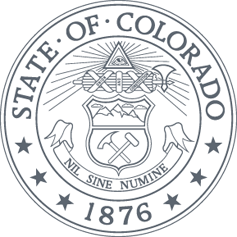 